Wednesday 29.4.20 Please remember! Work can be completed in your green jotter or on a device/laptop Your teacher will only be available between 8.45 – 3.15, if you post after that time we will get back to you in the morning. Break and lunch times still apply Do not put too much pressure on yourself to finish things quickly, these can be done throughout the day. Remember you have access to apps and links such as Sumdog, Go Noodle, Study Ladder and Activelearn. You can play these any time! If you finish all the tasks that we have set you can read, or decide what else to do with the rest of your day Try to post work in ‘assignments’ or ‘class notebook’ if you can’t do this, don’t panic. You can always upload a photo to the live chat... but you don’t have to! Numeracy Squares 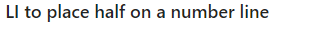 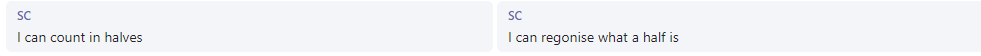 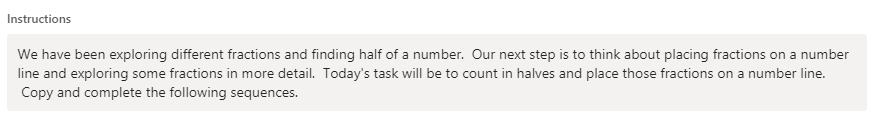 Triangles 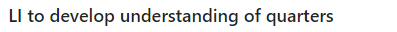 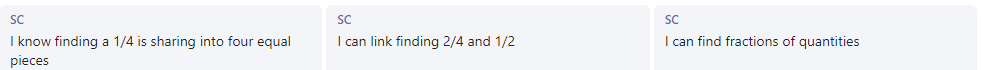 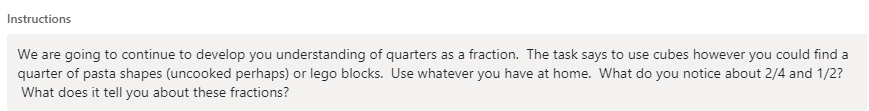 Circles 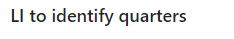 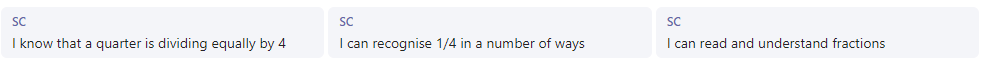 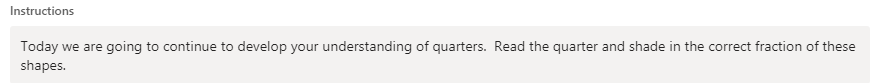 Rectangles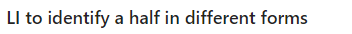 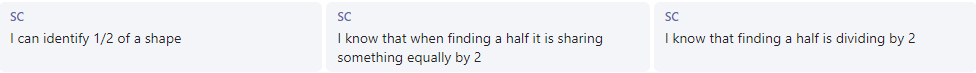 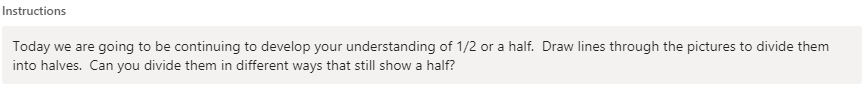 IDLLI to make notes on a topic SC I can find relevant information about Robert the Bruce.  I can pick out key information. Instructions – Read through the powerpoint and take notes about Robert the Bruce. You will use these notes to inform your writing. Here is a video which also contains lots of information about Robert the Bruce. https://www.bbc.co.uk/bitesize/topics/z8g86sg/articles/zm2747hLiteracy – Writing  Apples, Bananas and Cherries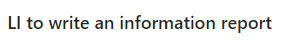 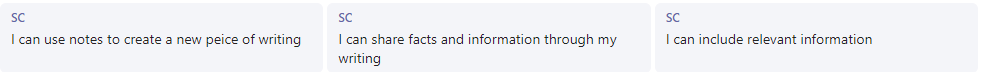 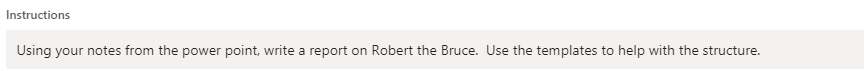 Dragon Fruit LI to write a narrative SC I can write a story that matches the picture.  I can include relevant words. 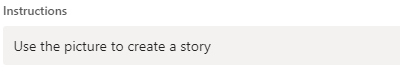 